*İlgili alana ilişkin verileri doldururken formu istediğiniz kadar genişletebilirsiniz.PROJE FAALİYET  PLANI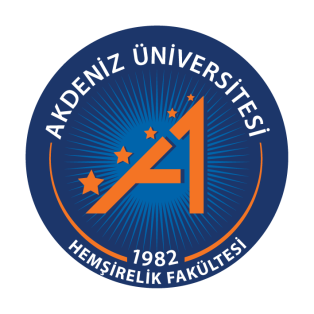 AKDENİZ ÜNİVERSİTESİHEMŞİRELİK FAKÜLTESİTOPLUMSAL DUYARLILIK VE KATKI PROJESİ ÖNERİ FORMUAKDENİZ ÜNİVERSİTESİHEMŞİRELİK FAKÜLTESİTOPLUMSAL DUYARLILIK VE KATKI PROJESİ ÖNERİ FORMUProjenin Yürütüleceği Anabilim DalıProjeden Sorumlu Öğretim ÜyesiE-mail adresiTel noToplumsal Duyarlılık ve Katkı Projesinin  Adı*Toplumsal Duyarlılık ve Katkı Projesi Ekip Üyeleri*Toplumsal Duyarlılık ve Katkı Projesinin Kapsamı*Projede Görev Alacak Öğrenciler*Projenin Amaç ve Öğrenim Hedefleri*Yöntem*Projenin Kazanımları(Yararlanıcılar ve öğrencilerin kazanımları ayrı ayrı belirtilmeli, projenin yaygın etkisi açıklanmalıdır.)*Proje Çalışma Planı(Çalışma takvimi ve iş paketleri ayrıntılandırılmalıdır.)*Proje Kapsamında Yürütülmesi Planlanan Etkinlikler(Her bir etkinliğe ilişkin detaylı bilgileri kapsamalıdır.)*Öngörülen Proje Bütçesi ve Harcama Kalemleri(Kırtasiye, demirbaş, seyahat vb her bir harcama kalemi ayrı ayrı belirtilmelidir.)*Projeyi destekleyen kurum/dernek/topluluk vb tarafından desteklenip/desteklenmediği belirtilmelidir.  *Projeyi destekleyen başka bir kaynak var ise desteğin ne olduğunu yazınız. Etkinlik AdıEtkinlikten Sorumlu Fakülte/BirimEtkinlikten Sorumlu Öğretim Elemanı ve ÖğrenciEtkinlik TarihiEtkinlik Yeri